HAMILTON COUNTY, NEBRASKA 4-H JUNIOR ACHIEVEMENT APPLICATIONThis is intended for all Hamilton County 4-H members ages 8-14. 
Due by September 13, 2021 to the Extension Office for 4-H Awards. 
Electronic copies need to be emailed to Hamilton-County@unl.edu ABOUT MECertification StatementBy inserting initials below, I certify that the information in this application is accurate and complete.Answer the following items within a maximum of 4 pages. Pictures can be used to help answer the questions on each page. Creativity is encouraged, use bullet lists, photos, infographics, etc. to help tell your 4-H story. 4-H EXPERIENCES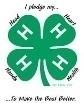 Part 1Tell about being a part of Hamilton County 4-H or your 4-H ClubWhat skills have you learned as a result of being a part of the 4-H program?  What have you learned about yourself (or do you like about yourself) as a result of being a part of 4-H? Part 2Describe your 4-H experience within the last 4-H year. Identify 2 times that you would consider a “highlight” of your year. Include what you did, who was there, and what made it your highlight. How will this past year influence your future 4-H participation?  LEADERSHIP EXPERIENCES 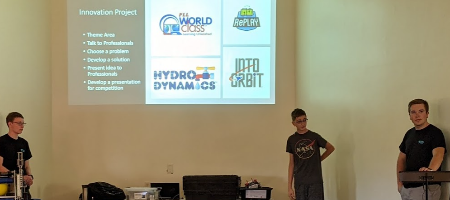 Part 1: 4-H Leadership ExperiencesDescribe your 4-H leadership experiences that have helped build your leadership skills. What type of leadership was it?  When did these experiences occur? What did you learn about leadership through these experiences? Part 2: Non 4-H Leadership ExperiencesDescribe your non 4-H leadership experiences that have helped build your leadership skills. What type of leadership was it?  When did these experiences occur? What did you learn about leadership through these experiences? 
COMMUNITY INVOLVEMENT/SERVICE LEARNING EXPERIENCES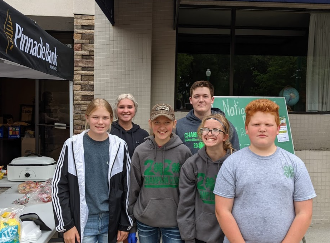 Describe two times you were involved in volunteer service to others and/or the community through 4-H or other opportunities. List the type of involvement. When did the experiences occur? What were your duties and responsibilities?What did you learn in each of your experiences? What made you successful? 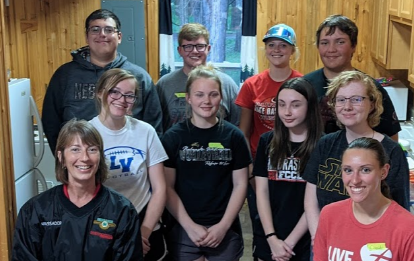 CAREER SPARK Describe how your 4-H experiences have sparked your interest in a future career field.  At present, what has 4-H “sparked” in you that you are curious to explore in middle school, junior high, high school, or beyond?How do you see yourself contributing professionally (what job would you like to have) to your community in the future? How has 4-H influenced how you see yourself in this future role? Explain any experiences you have pursued in connection with your career spark.  Some examples: Name: (First & Last)Present Address: City:State:Zip:County
 (enrolled in 4-H):Hamilton CountyPhone:Cell Phone:Email Address:Date of Birth: (MM/DD/YEAR)Current Age:Applicant’s Signature (typed initials): Date: Parent/Guardian’s Signature (typed initials): Date: 